Application Form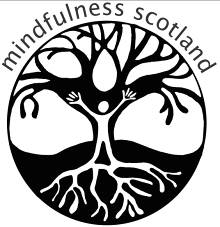 The Foundations of Mindfulness: A Five-Day Retreat on Holy Isle, Isle of Arran11th-16th September 2019Unfortunately, this retreat will have limited capacity. We will offer places based on this application. The course costs £150. Please note that this does not include accommodation, which must be arranged separately with Holy Isle once your application has been accepted. Please complete the following information and send it back to us at info@mindfulnessscotland.org.uk. The application deadline is 22nd April 2019.Name:Address:Contact details: Mobile: Landline: E-mail: Please tell us a bit about your mindfulness journey e.g. When you attended your first 8-week course and a brief description about how you work with Mindfulness in your personal or work environment now:Continue overleafPlease let us know why you would like to attend this retreat:Do you have any health issues that we should be aware of? e.g. any physical or emotional issues which may be challenging for you in a retreat environment. Dietary requirements can be discussed when you book your accommodation.What happens next?  We will contact you by 3rd May to confirm your place. Accommodation is booked directly through Holy Isle. If you secure a place on the retreat, contact them on 01770 601100 or through their website: www.holyisle.org. Please DO NOT arrange your accommodation until your place on the retreat has been confirmed.How to payOnce your place has been confirmed please secure your booking through payment by transfer to:Account name: Mindfulness ScotlandAccount Number: 06002171Sort Code: 80-07-15It will greatly help our administrator if you reference your bank transfer as followsH.I.2019 and then your initials (e.g.:  H.I.2019 SW)With Best Wishes, from Mindfulness ScotlandData protection: Please refer to our data protection policy, which can be downloaded from www.mindfulnessscotland.org.uk.